Write in the time slots your scheduled events.  7-8 GRADESWrite in the time slots your scheduled events.  9 GRADES30 minute time slotsSundayMondayTuesdayWednesdayThursdayFridaySaturday6:00-6:301st Period8:00-8:452nd Period8:50-9:353rd Period9:40-10:254th Period10:30-11:3011:30-12:005th Period12:05-12:506th Period12:55-1:407th Period1:45-2:308th Period2:35-3:203:20-4:0030 minute time slotsSundayMondayTuesdayWednesdayThursdayFridaySaturday6:00-6:306:30-7:007:00-7:307:30-8:001st Period8:00-8:452nd Period8:50-9:353rd Period9:40-10:254th Period10:30-11:305th Period11:30-12:2012:20-12:506th Period12:55-1:407th Period1:45-2:308th Period2:35-3:203:20-4:004:00-4:304:30-5:005:00-5:305:30-6:006:00-6:306:30-7:007:00-7:307:30-8:008:00-8:308:30-9:009:00-9:309:30-10:0010:00-10:3010:30-11:00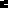 